Application Form For Student MobilityStudent DataReceiving InstitutionMotivationالجامعــــة العربيـــــة الأمريكيــــةمكتب نائب الرئيس لشؤون التخطيط والجودةدائرة المشاريع والمنح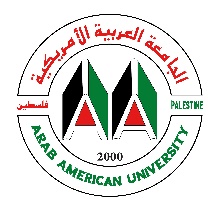 Arab American UniversityVP Office for Planning and Academic QualityProjects and Grants Dep.First name:Middle name:Last/family name:Gender [M/F]:Date of birth: (dd/mm/yyyy)          /         /University ID number:Current address (city):E-Mail:Phone:Father contact information:Name, phone, emailMother contact information: Name, phone, emailStudy cycle:Bachelor       Master        Doctorate Faculty:Department:Study year:1st 	2nd 	3rd 4th 	5th Duration of the Study Programme:Number of passed hours:Number of remaining hours: Grade Point Average - GPA (out of 4)English level in the placement test:Number of courses learned at the ELC until now:Have you ever taken part in the Erasmus+ Program before? If yes, please state where it was, when it happened and how long it took  Yes  	No  	Country name of the mobility:Year of the mobility:Period of the mobility:Yes  	No  	Country name of the mobility:Year of the mobility:Period of the mobility:Yes  	No  	Country name of the mobility:Year of the mobility:Period of the mobility:الجامعــــة العربيـــــة الأمريكيــــةمكتب نائب الرئيس لشؤون التخطيط والجودةدائرة المشاريع والمنحArab American UniversityVP Office for Planning and Academic QualityProjects and Grants Dep.Receiving institution name:Receiving institution country:Study period:Fall Semester                       Spring Semester                     Academic year (yyyy/yyyy):Why do you apply for this mobility? (500 characters):_________________________________________________________________________________________________________________________________________________________________________________________________________________________________________________________________________________________________________________________________________________________________________________________________________________________________________________________________________________________________________________________________________________________________________________________________________________________________________________________________________________________________________________________________________________________________________________________________________________________________________________________________________________________________________________________________________________________________________________________________________________________________________